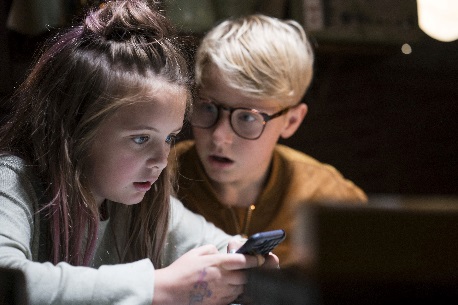 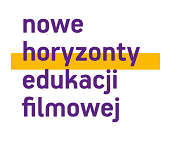 CYKL | FILMOWE SEKRETYGRUPA WIEKOWA | SZKOŁA PODSTAWOWA 1-3PRZEDMIOT | EDUKACJA WCZESNOSZKOLNAMATERIAŁY DYDAKTYCZNE DLA NAUCZYCIELAKARTA PRACY NR 1Popatrz, to proste przedstawienie twarzy wyrażającej radość.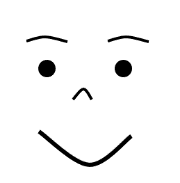 A ta? Jaką emocję Ci przypomina? 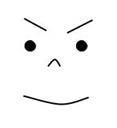 Teraz spróbuj samodzielnie narysować kilka twarzy, które pokazują różne emocje. Używaj prostych znaków graficznych kresek, kropek, kół.szczęściesmutekgniewzdziwieniestrach